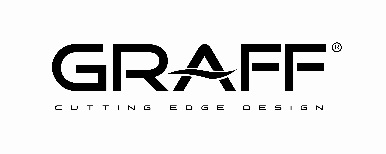 Comunicado de prensaOtoño 2017Bonjour GRAFF!La colección de grifos SADE, en el espléndido marco del Principado de Mónaco, decora los baños de las Villas du Sporting de Montecarlo.Apreciados por su diseño exclusivo y confortable, los grifos GRAFF decoran cada vez más los ambientes de lujo de todo el mundo. Uno de los proyectos más recientes firmados por la empresa americana son las Villas du Sporting Monte-Carlo Bay Hotel & Resort, un complejo espectacular y único en Europa, inmerso en el marco idílico de la Costa Azul. De acuerdo con un espíritu chic & relax, la residencia, situada en el interior de una laguna arenosa rodeada de cascadas, islas artificiales y jardines exóticos, añade un nuevo concepto de hospitalidad a un destino tan legendario como el Principado de Mónaco.Los muebles y accesorios son de las marcas más exclusivas del diseño contemporáneo. De los complementos firmados por Starck a las sillas limited edition de Poltrona Frau, hasta la moderna grifería SADE di GRAFF, que decora con elegancia el ambiente del cuarto de baño de las habitaciones, garantizando a los huéspedes el máximo confort. Diseñada internamente por G+Design Studio, la colección SADE es un auténtico elemento de decoración con una garantía de cinco años. El diseño minimalista es su punto fuerte, como lo atestigua la boca de salida curva y, a la vez, sumamente plana. Un fuerte signo distintivo es la luminosidad del objeto, debida al movimiento armonioso del cuerpo del grifo, que recuerda el borboteo del agua, como si fuera una antigua fuente en la moderna realidad actual.Las Villas du Sporting Monte-Carlo Bay Hotel & Resort, con los cuartos de baño firmados GRAFF, gozan por completo de las vistas al mar y dispone de 334 habitaciones, entre las que hay 22 suites de superlujo con los interiores meticulosamente personalizados por el estudio belga Atelier d'Art Urbain y por el arquitecto monegasco Louis Rué. El exclusivo complejo satisface también las exigencias de una clientela que busca calidad, confort y modernidad, cómplices de la presencia del inevitable Casino, del Spa Cinq Mondes con 11 salas para tratamientos en un área de 900 m², de un helipuerto, un puerto de amarre privado, el local nocturno Jimmy’z y la cocina con varias estrellas del famoso chef caribeño Marcel Ravin.NdR: La grifería SADE se fabrica en latón vaciado con un contenido bajísimo de níquel y plomo y se realiza en pleno respeto de las normas sobre agua potable, como prevé la política empresarial, satisfaciendo totalmente los criterios más restrictivos para la tutela de la salud y el medio ambiente.